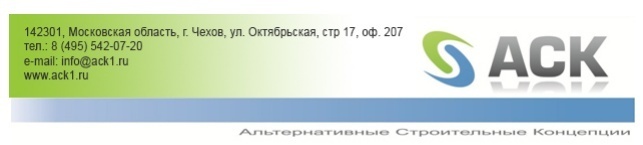 1. СТОИМОСТЬ СТРОИТЕЛЬСТВА I ЭТАПАСовокупная площадь (проектная) предлагаемых к продаже площадей, в рамках выданного разрешения на строительство № RU50-33-4958-2016 от 20.05.2016 года, Министерством строительного комплекса Московской области, составляет: 17 789кв.м.Технико-экономическое обоснование завершение строительства 1 очереди жилых домов с инженерной инфраструктурой.На сегодняшний день вложенная сумма в объект составляет 331 000 000 рублей.В них входит: разработка исходно-разрешительной документации, получение технических условий, инженерно-геологические и экологические изыскания, проектно-изыскательные работы по жилым домам и инженерному обеспечению, прохождение проектов в экспертизе, строительно-монтажные работы (дома № 1-2-3-4-5 выполнены на 100%, дома № 6-7-13-14-15 выполнены на 50 %, дома № 8-9-10-11-12 на стадии котлована)	Стоимость   завершения   строительства первого этапа жилого  микрорайона в рамках 15 жилых домов  с  инженерной  инфраструктурой  составляет 362 000 000 рублей.	Общая сумма не реализованной жилой площади составляет 461 000 000 рублей.	Цена продажи взята как среднестатистическая, которая возрастает по мере реализации проекта до 20%Жилые объектыПлощадь квартир  (кв.м)Площадь участка (га)Стоимость строительства 1 м2Общая стоимостьЗавершение строительства I этапа - 15 жилых домовЗавершение строительства I этапа - 15 жилых домовЗавершение строительства I этапа - 15 жилых домовЗавершение строительства I этапа - 15 жилых домов200 000 000Внутриплощадочные сетиВнутриплощадочные сетиВнутриплощадочные сетиВнутриплощадочные сети50 000 000Объекты энергетического хозяйстваОбъекты энергетического хозяйстваОбъекты энергетического хозяйстваОбъекты энергетического хозяйства20 000 000Водозаборный узел на 850 м3/сутВодозаборный узел на 850 м3/сутВодозаборный узел на 850 м3/сутВодозаборный узел на 850 м3/сут35 000 000Очистные сооружения хоз-бытовой канализации на 260 м3/сутОчистные сооружения хоз-бытовой канализации на 260 м3/сутОчистные сооружения хоз-бытовой канализации на 260 м3/сутОчистные сооружения хоз-бытовой канализации на 260 м3/сут20 000 000Газо-распределительная подстанция + Котельная на 6 мВтГазо-распределительная подстанция + Котельная на 6 мВтГазо-распределительная подстанция + Котельная на 6 мВтГазо-распределительная подстанция + Котельная на 6 мВт37 000 000ИТОГО для завершения строительства I этапа  Жилого микрорайона с инженерной инфраструктурой  ИТОГО для завершения строительства I этапа  Жилого микрорайона с инженерной инфраструктурой  ИТОГО для завершения строительства I этапа  Жилого микрорайона с инженерной инфраструктурой  ИТОГО для завершения строительства I этапа  Жилого микрорайона с инженерной инфраструктурой  362 000 000Общая площадь продаж (кв.м.)                  17 789Реализованно (кв.м)                                       8 567Площадь к реализации (кв.м)      9 222  по консолидированной стоимости 50 000 руб. за кв.м